Religia  08.06.2020r.Poniedziałek  08.06.2020r.Temat: Gdzie możemy świadczyć o Panu Jezusie?Przeczytaj tekst w podręczniku i wykonaj zadania w zeszycie ćwiczeń.Pomyśl, kiedy stajesz  się prawdziwym uczniem Pana Jezusa i czy zawsze  pamiętasz, że jesteś Jego uczniem?Język angielski WtorekTemat lekcji: Going on holiday - wakacje.Sposoby i źródła realizacji tematu :Kochane dzieci, wiem, jak bardzo tęsknicie za czasem wolnym. Dzisiejsza lekcja będzie związana z czynnościami, które wykonujemy podczas wakacji. Poproszę o wykonanie poniższych zadań. Nagrania zostaną przesłane na poczty internetowe. Powodzenia.  ZADANIE 1Otwórz podręcznik na str.62, spójrz na obrazki w ćw. 2, włącz nagranie 3.30 dwa razy i powtarzaj wprowadzone słownictwo.ZADANIE 2Posłuchaj rymowanki ( nagranie 3.32 ) SUMMER IS GREAT ! i wskazuj poszczególne czynności z ćw. 3. Posłuchaj rymowanki dwa razy.ZADANIE 3Zagraj w grę językową:https://wordwall.net/pl/resource/810560 ZADANIE 4Zapisz notatkę pod tematem lekcji:I’m collecting shells – Kolekcjonuję muszelki. ( jeśli chcemy opisać swoje czynności wykonywane teraz)He’s fishing – On wędkuje. ( jeśli chcemy opisać chłopca lub mężczyznę, który wykonuje daną czynność teraz )She’s taking photos – Ona robi zdjęcia. ( jeśli chcemy opisać dziewczynkę lub kobietę, która wykonuje daną czynność teraz )ZADANIE 4Uporządkuj wyrazy w podanej niżej grze językowej. Przepisz zdania do zeszytu i je przetłumacz na język polski. Zrób zdjęcie zdań i prześlij je do mnie.https://wordwall.net/pl/resource/1997318        Zadania do wykonania O8. 06.2020 r- poniedziałekKrąg tematyczny :  W EuropieTemat :  Nasi sąsiedziEd. polonistyczna i społeczna1. Przeczytaj ze zrozumieniem  teksty informacyjny ,,Nasi europejscy  sąsiedzi” str. 58 elementarz-Pamiętaj ,że nazwy państw i miast piszemy wielką literą-Wykonaj  ćw. 1-3 str.60 -zeszyt ćwiczeń ;( ćw.3 -wykonaj w zeszycie )2. Co wspólne, co różne?-Przeczytaj informacje z elementarza str. 59 i wykonaj ćw. 4-6 (bez podpunktu) str.61 (ćwiczenie)3. Europejskie krajobrazy – poznajemy zróżnicowaną faunę i florę- przeczytaj ze zrozumieniem teksty o charakterystycznej roślinności i zwierzętach żyjących w tych krajach i wykonaj ćw. 7 str.62 -zeszyt ćwiczeńEd. matematyczna                                                                                     1.Sprawdzam siebie – powtórzenie i utrwalenie wiadomości i umiejętności matematycznych.Wykonaj zad.1-7 str.76-77- zeszyt ćwiczeń . Prześlij zdjęcie w celu sprawdzenia.Wych. -fizyczneZabawy podwórkowe . Zaproś do zabawy rodzeństwo i rodziców. PIŁKA  "STOP"Do zabawy potrzebna jest piłka. Wybieramy berka oraz jednego gracza, który wyrzuci piłkę do góry lub kopnie jak najdalej. W trakcie wyrzutu/ kopnięcia piłki gracz krzyczy START! A wszyscy uczestnicy uciekają w różne strony. Gdy berek złapie piłkę woła STOP! wtedy wszyscy się zatrzymują i stoją bez ruchu. Dziecko które jest berkiem, wybiera gracza, którego chce zbić piłką. Zadaje mu wtedy pytanie: Ile kroków do ciebie? Wtedy gracz może powiedzieć np. dwa duże, dwa małe, jeden mrówczy czyli stopa za stopą). Jeśli z podanej odległości uda mu się zbić gracza, jest on kolejnym berkiem. Jeśli nie, berek pozostaje ten sam i kolejny gracz wyrzuca mu piłkę.KRÓLZabawa polega na odbijaniu lub kopaniu piłki o ścianę. Gracze robią to po kolei, muszą to robić szybko, tu liczy się refleks. Nie można zatrzymać wybitej piłki tylko trzeba ją odkopać, albo przenieść między kolanami i dotknąć ściany. Odbita piłka nie może uderzyć w gracza. Jeśli tak się stanie – znaczony jest on literą K. Za każdym razem gdy nie dokopie on do ściany, piłka poleci w inne miejsce lub dotknie grającego otrzymuje on następną literkę ze słowa KRÓL. Jeśli gracz uzbiera całe słowo – odpada z gry. Można ustalić 1 lub 2 szanse, żeby zbyt szybko nie odpaść z gry. GRA W KOLORYStajemy w kole. Do zabawy potrzebna jest piłka. Wybieramy kolor, którego nie można złapać (czarny).Gra polega na szybkim rzucaniu do siebie nawzajem piłki z podaniem koloru. Osoba łapiąca musi uważać na wywołanie koloru czarnego, gdyż wtedy nie może złapać piłki. Jeśli ją złapie, klęka na jedno kolano (potem na dwa, siada "po turecku", jednym łokciem dotyka ziemi, następnie dwoma).RAZ, DWA, TRZY, BABA JAGA PATRZY!Uczestnicy wybierają osobę, która będzie Babą Jagą. Staje ona przy ścianie tyłem do reszty. Gracze natomiast stoją w jednej linii, daleko za Babą Jagą. Kiedy Baba Jaga  mówi: Raz, dwa, trzy, Baba Jaga Patrzy! Gracze próbują podbiec jak najbliżej niej. Gdy Baba kończy recytować, odwraca się w stronę graczy, którzy w tym momencie muszą zastygnąć bez ruchu w miejscu, do którego dobiegły. Gdy któryś z graczy się poruszy a Baba Jaga to zauważy – gracz ten odpada. Baba Jaga znów się odwraca i mówi regułkę a gracze wracają na swoje miejsce i wędrówka do ściany zaczyna się od nowa. Dziecko, które niezauważone dotrze do ściany, zostaje nową Babą Jagą.
GŁUPI  JAŚIlość graczy-3 lub więcej. Na środku stoi dziecko, które będzie „Głupim Jasiem”. Inne dzieci podają sobie piłkę, przerzucając ją nad dzieckiem stojącym w środku. Jeśli „Głupi Jaś” złapie piłkę, wychodzi ze środka i dołącza do reszty graczy, a nowym Jasiem jest dziecko, którego rzut został złapany.CIUCIUBABKAJeden z uczestników zostaje ciuciubabką, której zasłania się (chustką lub szalikiem) oczy. Pozostałe dzieci otaczają ciuciubabkę, która na hasło „łap nas!” stara się  złapać jednego z uczestników gry, nie odsłaniając swoich oczu, a kierując się tylko dochodzącymi głosami. Złapane dziecko staje się ciuciubabką.09.06. 2020r (wtorek )Temat: Poznajemy kraje europejskieEd. polonistyczna1. Co to jest Unia Europejska Obejrzyj -Czym jest Unia Europejska i jak działa?https://www.youtube.com/watch?time_continue=80&v=iBVTs8j3Vq0&feature=emb_title 2. Po co nam Unia Europejska?https://www.youtube.com/watch?time_continue=41&v=MmbS2O-IVU8&feature=emb_title 3. Unia Europejska dla dziecihttps://www.youtube.com/watch?time_continue=28&v=Dxy1Z-8dV8M&feature=emb_title 4 .Przeczytaj uważnie  tekst ,,Dwa tygodnie w Europie” -elementarz str. 60-61 -Odpowiedz ustnie  na pytania : Jaki konkurs wygrał Wojtek? ; Co było główną nagrodą w tym konkursie? ,   Ile krajów należy do Unii Europejskiej? ,  Czego  o tych krajach dowiedział się Wojtek?Wykonaj ćw. 1-3 str.63  zeszyt ćwiczeń2. Wielką czy małą literą -ćwiczenia doskonalące umiejętności językowe       - Potyczki Ortograficzne ćw.1 str.70 i ćw.3 str.713. Podróż po Europie      - Stolice Unii Europejskiejhttps://www.youtube.com/watch?time_continue=44&v=zZOo-XaKMJY&feature=emb_title       - Wykonaj ćw. 5,6,7 str.64- zeszyt ćwiczeń Ed. matematyczna1. Sprawdzam siebie-utrwalanie wiadomości i umiejętności rachunkowych w zakresie 1000 Wykonaj zad.1-9 -zeszyt ćwiczeń s. 78-79, zrób je samodzielnie. Na pewno potrafisz.                                                                                                                              Powodzenia!Po wykonaniu prześlij. Sprawdzę poprawność wykonania.Ed. technicznaWykonaj flagę Unii Europejskiej wg podanej instrukcjiPamiętaj!Na fladze widnieje dwanaście złotych gwiazd rozłożonych w okręgu na lazurowym tle, co ma oznaczać kraje żyjące w jedności, zgodzie i harmonii. Liczba 12 symbolizuje doskonałość (12 miesięcy, 12 godzin na tarczy zegarowej, 12 znaków zodiaku)Instrukcja 1. Przygotuj : duży arkusz papieru, blok A4,farby plakatowe w tubach: ciemnoniebieską i żółtą, tekturę, pędzel ,nożyczki.2. Pomaluj duży arkusz papieru na ciemnoniebiesko, zostaw do wyschnięcia.3. W tym czasie odciśnij wiele razy na kartkach A4 swoje dłonie pomalowane na żółto.4. Wytnij ślady dłoni i ułóż z nich koło na niebieskim arkuszu. Naklej je. Jaką flagę przypomina twoja praca?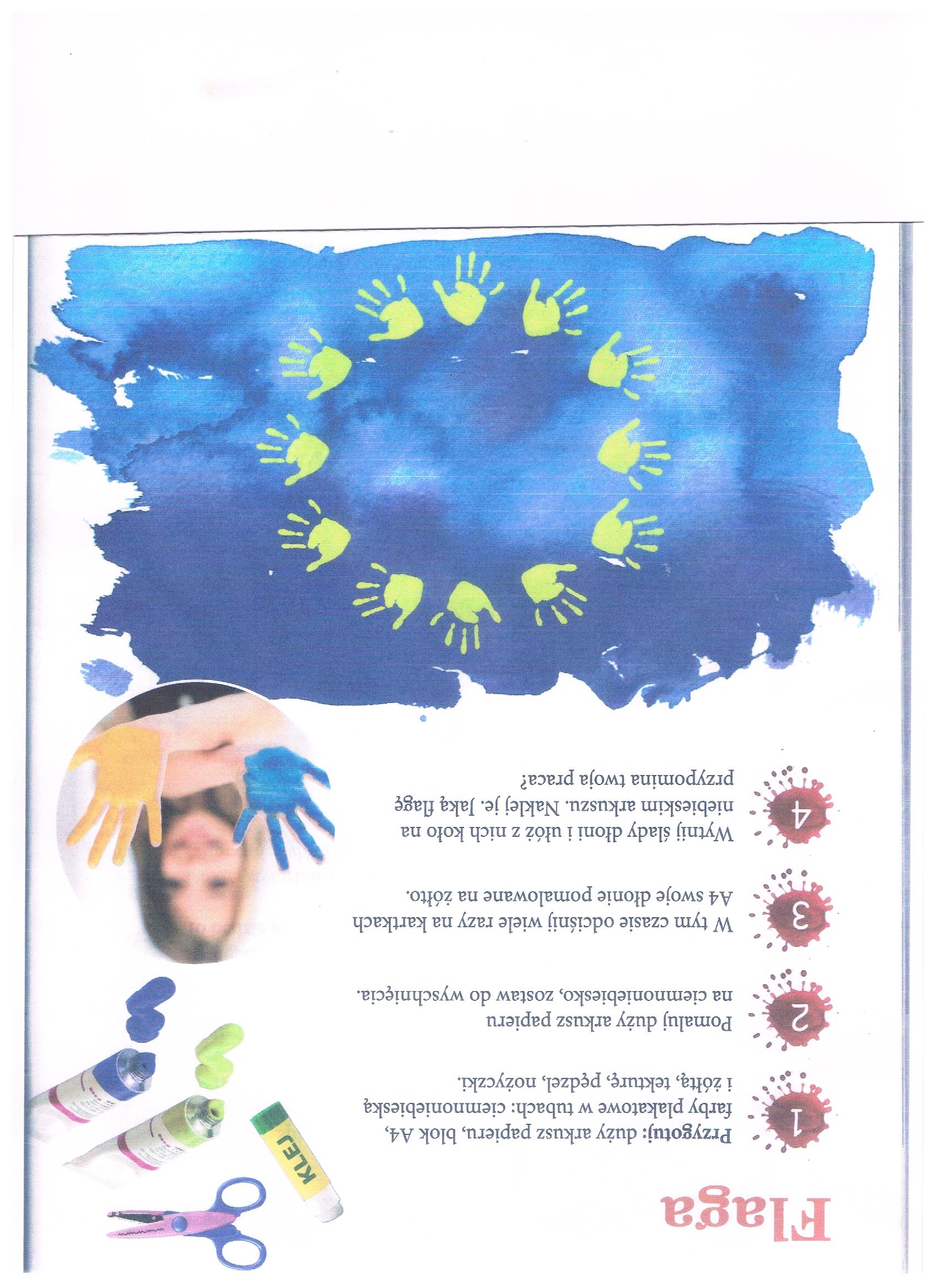 Ed.muzyczna- Posłuchaj ,,Piosenki stu zakątków świata” i  zaśpiewaj -muzyka str.96-97https://www.youtube.com/watch?v=9IiBBOH_uSI - Posłuchaj Hymnu Unii Europejskiej  - ,, Oda do radości”https://www.youtube.com/watch?v=PuCznLq1QlA10.06. 2020r-środaTemat: Spotkanie z psem LampoEd. polonistyczna, społeczna1.  Posłuchaj i obejrzyj  krótkie filmiki ,, O psie,który jeździł koleją”                                              https://www.youtube.com/watch?v=Lkuy6n0l1aY&feature=emb_title 2. Praca inspirowana książką ,,O psie, który jeżdził koleją”- uzupełnij metryczkę lektury – ćw. 1, str.65 ( zaszyt ćwiczeń)- wyknaj ćw. 4 str.65 -zeszyt ćwiczeń3. Utrwalanie pisowni wyrazów z rz-ż oraz kolejności liter w alfabecie- wykonaj  ćw. 2 str. 65 -zeszyt ćwiczeń 4. Co wiemy o przygodach psa Lampo?- test sprawdzajacy rozumienie przeczytanej lektury Jeżeli masz możliwość to wydrukuj, uzupełnij i podpisz  Jeżeli nie masz takiej możliwości to  pytania i właściwe odpowiedzi  przepisz do zeszytu . Prześlij zdjęcie w celu sprawdzenia.Test sprawdzający rozumienie lekturyRoman Pisarski „ O psie, który jeździł koleją”Podkreśl właściwe odpowiedzi:Kraj, w którym dzieje się akcja książki to: WłochyPolska AngliaHistoria opowiedziana w utworze jest:Całkowicie zmyślona Trochę prawdziwa, trochę zmyślona przez autoraZdarzyła się naprawdę Gdzie zawiadowca stacji przygarnął psa:Na węzłowej stacji MarittimaPrzybłąkał się do jego domuPodczas zwiedzania WarszawyJakie imię otrzymał pies:RampoLampoReksioJakiej rasy był pies:KundelOwczarekBuldogCo po włosku oznacza imię psa:MądryBłyskawicaNiezwykłyGdzie Lampo jeździł co dzień wieczorem z panem , po pracy:Do sklepu na zakupyOdwiedzić kolegę kolejarza w pobliskim mieścieNa kolację do rodzinnego PiombinoJak na imię mieli mali przyjaciele psa, dzieci zawiadowcy:Carlo i mała AdeleGina, Roberto i mała AdelePetro i EdwardoGdzie był prawdziwy dom psa, do którego wracał:Stacja MarittimaBuda na podwórku zawiadowcyNie miał stałego domu, bo ciagle go zmieniałDlaczego po całym kraju rozeszła się wieść o cudnym psie:Był niesamowicie mądrym psemBył jedynym psem – pracownikiem koleiPodróżował koleją do  różnych miast     11.  Kto  chciał kupić Lampo:
              A. Właściciel winnicy
              B. Amerykański filmowiec
              C. Naczelnik stacji       12.Od czego Lampo miał złamane dwa żebra i nogę:Wpadł pod pociągZostał zakleszczony przez drzwi wagonuZostał pogryziony przez inne psy        13. Kto pomógł Lampo w chorobie:Oddany zawiadowca MarittimyKucharz z pociągu expressowegoStary owczarz z żoną         14. Dlaczego naczelnik kolei kazał usunąć psa ze stacji:Lampo stał się zbyt popularny, hałaśliwa reklama radia i gazet zniszczyła powagę kolejarzyLampo pogryzł naczelnikaLampo atakował podróżnych przebywających na stacji         15.Co zrobił zawiadowca by pozbyć się psa:Sprzedał Lampo amerykańskiemu filmowcowiWysłał go w podróż statkiem do wuja w PalermoPrzywiązał do łańcucha przy swoim domu          16. Co sprawiło, że po powrocie psa z wyspy, naczelnik pozwolił Lampo zostać na stacji w Marittimie :Uwierzył w wielką miłość i przywiązanie psa do swojego panaZawiadowca i pies przestraszyli natrętnych redaktorów i fotoreporterówPies nie pokazywał się na stacji i został w domu zawiadowcy          17.  Jak zakończyła się historia psa Lampo:Dożył długiej starości pełniąc służbę na stacji MarittimaZostał zatruty przez złego człowiekaZginął pod kołami pociągu ratując córeczkę zawiadowcy, Adele5. Jaki był Lampo?- ćwiczenia w opisywaniu głównego bohatera książki?- odszukaj w książce fragmenty opisujący wygląd Lampo i narysuj jego portret ( zeszyt)określ cechy psa Lampo, ćw. 5, str. 65 (zeszyt ćwiczeń)6. Utrwalamy widomości o rzeczowniku- wykonaj ćw. 7 str.66- zeszyt ćwiczeń7. Praca domowaOpisz w zeszycie wygląd i zachowanie psa Lampo zgodnie z podanym planem, ćw. 6, str. 66 (zeszyt ćwiczeń). Przypomnij sobie elementy  opisu. Pracę napisz starannie i  prześlij zdjęcie.(15.06)Ed. plastyczna                 1.  Zaprojektuj okładkę do książki- dowolną techniką plastyczną ( zwróć uwagę na elementy, które znajdują się na okładce – ilustracja charakterystyczna dla treści książki, tytuł i autor, nazwa wydawnictwa)Ed. matematyczna1. Utrwalamy, bo już znamy- test matematyczny ( poziom I )- Rozwiązywanie zadań wymagających umiejętności praktycznychWykonaj zad. 1-8 str. 80-81 (zeszyt ćwiczeń).  Po wykonaniu zadań prześlij. Sprawdzę poprawność wykonania.                                                                                                                 Powodzenia!